Lons le saunier le 31 janvier 2017Aux Clubs d’Echecs de Franche ComtéA l’attention des Présidents de ClubsObjet : Championnat de Franche Comté des jeunes 2016/2017Madame, Monsieur,Le club d’échecs l’Echiquier Lédonien organise les 18 et 19 février 2017 le championnat de Franche Comté des Jeunes au Lycée agricole de Montmorot, avenue Edgar Faure 39570 MontmorotVous trouverez en pièce jointe :Le règlement du tournoi,Une fiche d’inscription pour le championnat et une pour l’open parallèle,La date limite des inscriptions est le 15 février 2016.Les inscriptions peuvent se faire par courrier ou courriel à l’adresse suivante :Olivier MINAUD13 rue de Pavigny39000 LONS LE SAUNIERolivier.minaud@wanadoo.fr La salle de jeu sera située dans la salle à manger du Lycée. La salle d’analyse et d’attente sera située dans le foyer et les salles attenantesUne buvette sera prévue avec boissons, et encas.Un repas chaud, préparé par un traiteur (restaurant l’amaryllis) est prévu le samedimidi et le dimanche midi au prix de 12€  Avec entré de buffet, plat chaud, fromage dessert, café, eau, limonade, eau gazeuse.Réservation avant le 15 février 2017. Pour le logement, hôtels principauxHôtel IBIS BUDJET (entrée de Lons côté Nord)Hôtel TERMINUS (face à la gare) hôtel partenaire.Pour la restauration, vous trouverez :Mac Donald, face à la gare, Restaurant l’Amaryllis 1578 route de Conliège à Perrigny (13,60€) sur réservation uniquement avant le 15 février : 03 84 47 17 26Une cafétéria au centre commercial Géant Casino à Lons le saunierUne cafétéria au centre commercial Hyper U de Messia.Le pique-nique sur place est également possible.Au plaisir de vous voir avec le maximum de jeunes.Olivier Minaud, président de l’Echiquier LédonienEchiquier Lédonien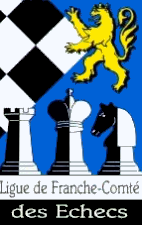 